Пример информационного сообщения для студентов на сайте образовательного учреждения и в соцсетях образовательных учреждений: Начался новый учебный год. Совсем скоро придет время выбирать тему курсовой или диплома

Теряешься в сомнениях?

 Проект «Профстажировки 2.0» – это 3500+ тем для научной работы. Ты будешь писать ее не в стол, а по запросу ведущих работодателей, а значит – решать реальные проблемы компаний страны

Сегодня с проектом сотрудничают 950+организаций. В их числе – Минстрой России, Правительство Ульяновской области, «Росатом», «Роскосмос», «СИБУР Холдинг», «Россети», «Ростелеком», «РЖД», «Группа ГАЗ», «Росгеология», «Аэрофлот», «Почта России», «Северсталь», «ДОМ.РФ», «ВЭБ.РФ», «Российский Экспортный Центр», «Уралкалий», «Русал», «ОАК», «Мечел», «Интер РАО», «Квадра», «ЛСР», «ВСК», «Камаз, «BIOCAD» и «Магнит».

Почему тебе стоит принять участие в проекте?

у тебя будет огромный выбор интересных тем для курсовой или диплома
авторов лучших работ пригласят на практики и стажировки
ты встретишь опытных наставников
во время стажировки ты сможешь применить свои наработки на практике
ты сможешь получить предложение о работе после стажировки

Регистрируйся на сайте профстажировки.рф и выбирай кейс.

Подписывайся на наши социальные сети и будь в курсе всех новостей проекта!
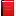 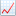 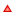 https://vk.com/profinternshipshttps://www.facebook.com/groups/Profinternships/https://www.instagram.com/prof_internships/https://t.me/chancebox